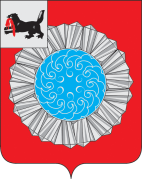 АДМИНИСТРАЦИЯ  СЛЮДЯНСКОГО МУНИЦИПАЛЬНОГО РАЙОНАП О С Т А Н О В Л Е Н И Ег. Слюдянкаот 12.04.2022 г. № 215    О награждении Почетной грамотой, поощрении Благодарностью, Благодарственным письмоммэра Слюдянского муниципального района Рассмотрев ходатайства администрации Слюдянского муниципального района муниципальных казенных учреждений: «Управление по делам гражданской обороны и чрезвычайных ситуаций Слюдянского муниципального района», «Межотраслевая централизованная бухгалтерия Слюдянского муниципального района», «Комитет по социальной политике и культуре Слюдянского муниципального района», «Комитет финансов Слюдянского муниципального района» от 01 апреля 2022 года № 129, «О  награждении и поощрении работников  в связи с профессиональным праздником «Днем местного самоуправления», руководствуясь статьями 24, 38, 47 Устава Слюдянского муниципального района (новая редакция), зарегистрированного постановлением Губернатора Иркутской области № 303-п от 30 июня 2005 года, регистрационный номер 14-3, «Порядком награждения Почетной грамотой, поощрения Благодарностью либо Благодарственным письмом мэра муниципального образования Слюдянский район», утвержденным постановлением администрации муниципального образования Слюдянский район № 42 от 01 февраля 2018 года, администрация Слюдянского муниципального района ПОСТАНОВЛЯЕТ:1. Наградить Почетной грамотой мэра Слюдянского муниципального района за многолетний добросовестный и ответственный труд в системе органов местного самоуправления, высокий профессионализм и в связи с профессиональным праздником «День местного самоуправления»:- Проворову Оксану Викторовну, начальника управления социально-экономического развития администрации Слюдянского муниципального района;- Салдушеву Анастасию Валерьевну, начальника отдела анализа и прогнозирования управления социально-экономического развития администрации Слюдянского муниципального района;- Бондарь Елену Васильевну, начальника управления стратегического и инфраструктурного развития администрации Слюдянского муниципального района;- Шехина Алексея Витальевича, заместителя начальника управления стратегического и инфраструктурного развития администрации Слюдянского муниципального района, главного архитектора Слюдянского муниципального района;- Катруш Елену Валерьевну, начальника отдела трудовых отношений и управления охраной труда управления труда, заработной платы и муниципальной службы администрации Слюдянского муниципального района;- Солодову Анну Николаевну, ведущего аналитика административно-хозяйственного отдела администрации Слюдянского муниципального района;- Полоротова Андрея Юрьевича, начальника отдела по мобилизационной работе администрации Слюдянского муниципального района;- Кравченко Марину Борисовну, заведующего сектором отдела нормативно-правового обеспечения администрации Слюдянского муниципального района;- Рудых Беллу Сергеевну, ветерана труда администрации Слюдянского муниципального района;- Парникова Эдуарда Леонидовича, водителя администрации Слюдянского муниципального района;- Голованову Татьяну Анатольевну, директора муниципального казенного учреждения «Управление по делам гражданской обороны и чрезвычайных ситуаций Слюдянского муниципального района»;- Дзеган Ольгу Александровну, оперативного дежурного единой дежурно-диспетчерской службы муниципального казенного учреждения «Управление по делам гражданской обороны и чрезвычайных ситуаций Слюдянского муниципального района»;- Полоротову Евгенью Ивановну, оперативного дежурного единой дежурно-диспетчерской службы муниципального казенного учреждения «Управление по делам гражданской обороны и чрезвычайных ситуаций Слюдянского муниципального района»;   - Денисенко Светлану Николаевну, заместителя главного бухгалтера муниципального казенного учреждения «Межотраслевая централизованная бухгалтерия Слюдянского муниципального района»;- Гурзо Светлану Евгеньевну, заместителя главного бухгалтера муниципального казенного учреждения «Межотраслевая централизованная бухгалтерия Слюдянского муниципального района»;- Зарубину Светлану Николаевну, ведущего бухгалтера группы учета и расчетов по заработной плате муниципального казенного учреждения «Межотраслевая централизованная бухгалтерия Слюдянского муниципального района»;- Суркову Елену Васильевну, старшего инспектора муниципального казенного учреждения «Межотраслевая централизованная бухгалтерия Слюдянского муниципального района»;- Щепелину Раису Антоновну, председателя контрольно-счетной палаты Слюдянского муниципального района;- Козленко Татьяну Владимировну, начальника отдела образования муниципального казенного учреждения «Комитет по социальной политике и культуре Слюдянского муниципального района»;- Белякову Ирину Викторовну, заведующего сектором отдела правового и кадрового обеспечения муниципального казенного учреждения «Комитет по социальной политике и культуре Слюдянского муниципального района»;- Галиеву Татьяну Фаритовну, ведущего экономиста отдела правового и кадрового обеспечения муниципального казенного учреждения «Комитет по социальной политике и культуре Слюдянского муниципального района».- Кирину Светлану Алексеевну, начальника отдела бюджетного планирования муниципального казенного учреждения «Комитет финансов Слюдянского муниципального района».2. Поощрить Благодарностью мэра Слюдянского муниципального района за  добросовестный труд и в связи с профессиональным праздником «День местного самоуправления»:- Белобородову Елизавету Павловну, ведущего аналитика организационно-контрольного отдела администрации Слюдянского муниципального района;- Тепляшину Светлану Романовну, заведующего сектором отдела внутреннего муниципального финансового контроля администрации Слюдянского муниципального района;- Малахову Ларису Юрьевну, аудитора контрольно-счетной палаты Слюдянского муниципального района;- Спивакова Владимира Викторовича, начальника отдела по делам гражданской обороны и чрезвычайным ситуациям муниципального казенного учреждения «Управление по делам гражданской обороны и чрезвычайных ситуаций Слюдянского муниципального района»;- Сенько Владимира Васильевича, инженера 1 категории отдела по делам гражданской обороны и чрезвычайных ситуаций муниципального казенного учреждения «Управление по делам гражданской обороны и чрезвычайных ситуаций Слюдянского муниципального района»; - Шевченко Елену Николаевну, начальника муниципального казенного учреждения «Межотраслевая централизованная бухгалтерия Слюдянского муниципального района»;- Молчанову Ларису Анатольевну, руководителя материальной группы муниципального казенного учреждения «Межотраслевая централизованная бухгалтерия Слюдянского муниципального района»;- Разуваеву Ларису Михайловну, ведущего экономиста финансовой группы муниципального казенного учреждения «Межотраслевая централизованная бухгалтерия Слюдянского муниципального района»;- Хабибуллину Валентину Анатольевну, ведущего бухгалтера группы учета и расчетов по заработной плате муниципального казенного учреждения «Межотраслевая централизованная бухгалтерия Слюдянского муниципального района»;- Февральского Евгения Петровича, ведущего инженера группы информатизации и программного обеспечения муниципального казенного учреждения «Межотраслевая централизованная бухгалтерия Слюдянского муниципального района»; - Ивачева Александра Сергеевича, водителя муниципального казенного учреждения «Межотраслевая централизованная бухгалтерия Слюдянского муниципального района»;- Чудинову Наталью Юрьевну, председателя муниципального казенного учреждения «Комитет по социальной политике и культуре Слюдянского муниципального района»; - Лисиченко Сергея Юрьевича, заместителя начальника муниципального казенного учреждения «Комитет по социальной политике и культуре Слюдянского муниципального района»;- Крестину Елену Валерьевну, главного специалиста отдела образования муниципального казенного учреждения «Комитет по социальной политике и культуре Слюдянского муниципального района»;- Егорову Наталью Валерьевну, главного специалиста отдела управления расходами и денежными средствами муниципального казенного учреждения «Комитет финансов Слюдянского муниципального района»;- Давыдову Веронику Юрьевну, консультанта отдела правового регулирования бюджетного процесса муниципального казенного учреждения «Комитет финансов Слюдянского муниципального района»;- Викулову Ольгу Ивановну, ведущего специалиста отдела учета, отчетночти, управления долгом и финансовыми активами муниципального казенного учреждения «Комитет финансов Слюдянского муниципального района»;- Туз Анну Александровну, ведущего специалиста группы по исполнению бюджета Утуликского сельского поселения отдела учета, отчетности, управления долгом и финансовыми активами муниципального казенного учреждения «Комитет финансов Слюдянского муниципального района»;- Кондратьеву Алёну Викторовну, ведущего специалиста группы по исполнению бюджета Портбайкальского сельского поселения отдела учета, отчетности, управления долгом и финансовыми активами муниципального казенного учреждения «Комитет финансов Слюдянского муниципального района»;- Драпеза Елизавету Олеговну, главного специалиста отдела бюджетного планирования муниципального казенного учреждения «Комитет финансов Слюдянского муниципального района»;- Дергоусову Татьяну Михайловну, ветерана муниципального казенного учреждения «Комитет финансов Слюдянского муниципального района».3. Поощрить Благодарственным письмом мэра Слюдянского муниципального района за добросовестный труд и в связи с профессиональным праздником «День местного самоуправления»:- Вертинскую Елену Викторовну, старшего инспектора административно-хозяйственного отдела администрации Слюдянского муниципального района;- Головинскую Екатерину Петровну, главного специалиста отдела анализа и прогнозирования управления социально-экономического развития администрации Слюдянского муниципального района;- Арыкову Ольгу Викторовну, главного специалиста отдела инфраструктурного развития управления стратегического и инфраструктурного развития администрации Слюдянского муниципального района;- Яроцкую Галину Юрьевну, главного специалиста отдела стратегического развития управления стратегического и инфраструктурного развития администрации Слюдянского муниципального района;- Лебедева Андрея Прокопьевича, ведущего инженера отдела инфраструктурного развития управления стратегического и инфраструктурного развития администрации Слюдянского муниципального района;- Емельянову Ксению Александровну, ведущего бухгалтера отдела учета и расчетов управления труда, заработной платы и муниципальной службы администрации Слюдянского муниципального района; - Тюменцеву Любовь Александровну, ведущего бухгалтера отдела учета и расчетов управления труда, заработной платы и муниципальной службы администрации Слюдянского муниципального района;- Титову Полину Сергеевну, ведущего аналитика отдела трудовых отношений и управления охраной труда управления труда, заработной платы и муниципальной службы администрации Слюдянского муниципального района;- Устинова Максима Михайловича, старшего инспектора архивного отдела управления труда, заработной платы и муниципальной службы администрации Слюдянского муниципального района; - Ульянова Алексея Аркадьевича, водителя администрации Слюдянского муниципального района;- Романову Ольгу Федоровну, оперативного дежурного единой дежурно-диспетчерской службы муниципального казенного учреждения «Управление по делам гражданской обороны и чрезвычайных ситуаций Слюдянского муниципального района»;   - Тюменцева Юрия Александровича, водителя муниципального казенного учреждения «Межотраслевая централизованная бухгалтерия Слюдянского муниципального района»;- Авдеева Владимира Ивановича, слесаря электрика хозяйственной группы муниципального казенного учреждения «Межотраслевая централизованная бухгалтерия Слюдянского муниципального района»; - Ганину Марию Александровну, главного специалиста отдела культуры, спорта и молодежной политики муниципального казенного учреждения «Комитета по социальной политике и культуре Слюдянского муниципального района»;- Солошенко Наталью Викторовну, старшего инспектора отдела правового и кадрового обеспечения муниципального казенного учреждения «Комитет по социальной политике и культуре Слюдянского муниципального района»;- Щепелину Евгению Олеговну, начальника отдела правового регулирования бюджетного процесса муниципального казенного учреждения «Комитет финансов Слюдянского муниципального района»;- Вилкову Анастасию Олеговну, главного специалиста отдела управления доходами муниципального казенного учреждения «Комитет финансов Слюдянского муниципального района»;- Воробьеву Алёну Сергеевну, консультанта управления технического и общесистемного сопровождения муниципального казенного учреждения «Комитет финансов Слюдянского муниципального района»;- Майорову Татьяну Сергеевну, ведущего специалиста группы по исполнению бюджета Новоснежнинского сельского поселения отдела учёта, отчетности, управления долгом и финансовыми активами муниципального казенного учреждения «Комитет финансов Слюдянского муниципального района».   4. Опубликовать данное постановление в газете «Славное море», а также разместить на официальном сайте администрации Слюдянского муниципального района:                     http://www.sludyanka.ru, во вкладке «Жителям и гостям района», в разделе «Поощрения  от имени мэра Слюдянского района».Мэр Слюдянского муниципального района                                                                                  А.Г. Шульц